w/b 18.05.2020Year 1 – Home Learning Year 1 – Home Learning Week 6DayPhonics English MathsCurriculum MonDepartment of Education – Letters and sounds videos. https://www.youtube.com/channel/UCP_FbjYUP_UtldV2K_-niWw/featured?disable_polymer=1Watch them live at the following times: 11 am – Phase 2 / 3: Learning to blend.10 am – Phase 3 / 4: Reception Summer Term 10:30 am – Phase 5: Year 1 Summer Term Please continue to use your jolly phonics strips alongside these online lessons and phonics play to practise the things that have been taught..Weekly Spelling and grammar sheet are in the week’s resources. Superheroes May 12th marked 200 years since the birth of Florence Nightingale. Some people would describe her as superhero.Open the story Superheroes all sorts. Activity 1Read the story Superheroes all sorts in this week’s resources. Discuss people who are being described as Superheroes throughout the Coronavirus outbreak.Activity 2Watch the video documenting the life of Florence Nightingale. https://www.bbc.co.uk/teach/class-clips-video/history-ks1-ks2-florence-nightingale/z68fcqt*Discuss or write down answers to the following points.Pupils could discuss whether or not Florence was a typical girl.Why was it such a shock that she wanted to be a nurse?Which event gave her the opportunity to be a nurse? How were her beliefs different to other nurses at the time?How successful was she in the hospital at Scutari? Does she deserve to be famous?What lessons can we learn from the life of Florence Nightingale?Activity 3Draw a picture of Florence Nightingale as a superhero. Write two sentences to say why she deserves the title of superhero. Label your picture and explain the things you have drawn on it.  Start off the week by counting to 100. Practice by yourself or sing along to our favourite song.   https://www.youtube.com/watch?v=0TgLtF3PMOcOpen up the Year 1 maths daily starter and complete one day.This week we are learning about shapes. Watch these videos to remind yourself of 2d and 3d shapes.https://www.bbc.co.uk/bitesize/topics/zjv39j6Have a go at making a shape picture. See if you can label it as well.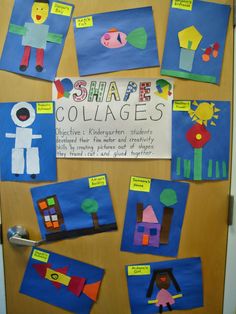 Science Watch the clip which focuses on an oak tree through the seasons. https://www.bbc.co.uk/bitesize/clips/z6bvr82Can you remember the name of our special tree in the nursery garden; the one that we have drawn each season? Beech. If you can, print off and put together the tree i-dial in this week’s resources. Daily Walk You could go on a walk in your local area and see if you can spot any of the trees on the dial. You could also collect some leaves and make leaf rubbings using wax crayons. Try making rubbings of the bark on trees – it makes a lovely pattern.  Can you turn your leaf rubbings into strange creatures / dinosaurs by drawing or sticking on eyes etc. Give your creatures a name which includes the tree name For example Beechasaurus, Oakien, Ashtroll or Hazelinion.  TuesDepartment of Education – Letters and sounds videos. https://www.youtube.com/channel/UCP_FbjYUP_UtldV2K_-niWw/featured?disable_polymer=1Watch them live at the following times: 11 am – Phase 2 / 3: Learning to blend.10 am – Phase 3 / 4: Reception Summer Term 10:30 am – Phase 5: Year 1 Summer Term Superheroes Open the English file Superheroes Tuesday. Activity 2Think of other people who are super heroes and choose your favourite one. You could choose one from a story or a person from real life who has done something really amazing or important. Mrs Adair is mine and Mrs Pearce’s superhero! Write the name of your superhero on the sheet and draw a picture of them.Activity 3Write two or more sentences about your chosen super hero. Try to use some conjunctions (joining words) in your sentences.  Open up the Year 1 maths daily starter and complete one day.We can make shapes out of lots of things. If you go out on a walk today, see what shapes you can make. I’d love to see some photos.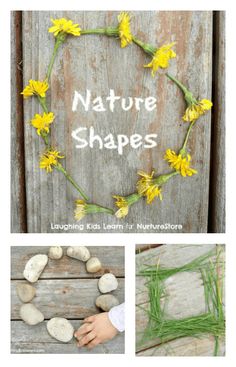 Open up the properties of 3d shapes power point. We have learnt about the edges and vertices before so remind yourself what the difference is. Art / DTFollow the instructions on the webpage below to make marbled paper.  You can use watered down food colouring and shaving foam to do this. https://artfulparent.com/diy-marbled-paper/Alternatively, try blowing watered down paint with a straw to create a similar effect. When you have finished you could draw a circle shape and cut out one of your marbled sheets to make a planet to use in your picture for tomorrow’s English lesson. WedDepartment of Education – Letters and sounds videos. https://www.youtube.com/channel/UCP_FbjYUP_UtldV2K_-niWw/featured?disable_polymer=1Watch them live at the following times: 11 am – Phase 2 / 3: Learning to blend.10 am – Phase 3 / 4: Reception Summer Term 10:30 am – Phase 5: Year 1 Summer Term On the Ning Nang NongActivities 1 and 2 - https://childrens.poetryarchive.org/poem/on-the-ning-nang-nong/Listen to the famous non-sense poem, The Ning Nang Nong, written by Spike Milligan. Try reading it yourself and enjoy the rhyming pattern and tongue twisters. Watch Spike Milligan, the author of the poem, reading it at his house (it’s quite funny). https://www.bbc.co.uk/bitesize/clips/zgnxpv4Fun time extras -Print out the poem from this week’s resources and use a coloured pen / pencil to highlight the rhyming pattern; try to use a different coloured pen for each rhyming pair. What do you notice about the rhyming pattern?Try learning the poem, or part of it, off by heart and add some actions or sound effects. If you’re feeling brave, you could send a video of you performing the poem!After becoming familiar with the poem, listen to it again and this time draw a picture of what you think the poem would look like! Open up the Year 1 maths daily starter and complete one day.Complete the year 1 3d shape worksheet.If you can print out the 3d shape models, you can have a go at putting them together. Once you have made them see if you can point out the edges and vertices. It is so important to always use the internet safely. Before we finished school we looked really carefully at how we can look after ourselves online. Have a read of the e book https://www.childnet.com/resources/digiduck-storiesCan you make me a poster about how to stay safe when using the internet? Open up the year 1 internet rules and carefully write 5 rules e need to follow when using the internet.ThursDepartment of Education – Letters and sounds videos. https://www.youtube.com/channel/UCP_FbjYUP_UtldV2K_-niWw/featured?disable_polymer=1Watch them live at the following times: 11 am – Phase 2 / 3: Learning to blend.10 am – Phase 3 / 4: Reception Summer Term 10:30 am – Phase 5: Year 1 Summer Term On the Ning Nang NongPrint off the Ning Nany Nong writing template sheet from this week’s resources and have a go at completing the top part of the sheet together – this looks at writing words and patterns from the poem.Now have a go at writing your own verse of the poem using the writing template at the bottom of the sheet.You could now write out your verse in neat to practise your handwriting and illustrate your verse with a lovely picture.Open up the Year 1 maths daily starter and complete one day.Have a go at sorting the shapes on the game on purple mash that I have set as a to do.Go on a shape hunt around your house. See if you can find 2d and 3d shapes.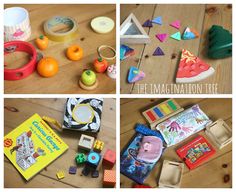 We have spent a lot of time learning about percussion instruments in class. Have a look at this linkhttps://www.bbc.co.uk/bitesize/articles/zb9djhvThere are videos to watch and activities to try.  I would love to see any videos of you using your body parts to make music.FriDepartment of Education – Letters and sounds videos. https://www.youtube.com/channel/UCP_FbjYUP_UtldV2K_-niWw/featured?disable_polymer=1Watch them live at the following times: 11 am – Phase 2 / 3: Learning to blend.10 am – Phase 3 / 4: Reception Summer Term 10:30 am – Phase 5: Year 1 Summer Term How is your Covid Diary looking? This week I thought you might like to write a newspaper report instead, explaining some of the changes the government has made to the lock down restrictions. You could draw pictures of the changes, add a photograph and write about them. You could even interview people in your household and ask them what they think about the restrictions being lifted. There is a great newspaper report template on purple mash; log in to purple mash and click on English, now search for newspaper. In the third section down labelled ‘Writing projects’ you will see two blank newspaper reports. Choose the one you want and click on it. Please send me your finished reports. Open up the Year 1 maths daily starter and complete one day.Ask another person in your house to read the Year 1 riddle cards to you and see if you can solve the riddles!Complete the Year 1 worksheet.Next term our topic is going to be the seaside. To help you get ready for this watch the story “What the ladybird heard at the seaside”https://www.facebook.com/OfficialGruffalo/videos/916318972119980/Can you draw a seaside picture? You can watch this link to help you.https://www.youtube.com/watch?v=l84rf7GL0Wo